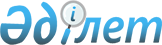 О городском бюджете на 2023 - 2025 годыРешение Приозерского городского маслихата Карагандинской области от 23 декабря 2022 года № 23/173.
      Приозерский городской маслихат РЕШИЛ:
      1. Утвердить городской бюджет на 2023 - 2025 годы согласно приложениям 1, 2 и 3 соответственно, в том числе на 2023 год в следующих объемах:
      1) доходы – 4 805 239 тысяч тенге, в том числе:
      налоговые поступления – 609 722 тысяч тенге;
      неналоговые поступления – 45 688 тысяч тенге;
      поступления от продажи основного капитала – 62 938 тысяч тенге;
      поступления трансфертов – 4 086 891 тысяч тенге;
      2) затраты – 4 899 100 тысяч тенге;
      3) чистое бюджетное кредитование - 0 тенге, в том числе:
      бюджетные кредиты - 0 тенге;
      погашение бюджетных кредитов - 0 тенге;
      4) сальдо по операциям с финансовыми активами – минус 0 тенге, в том числе:
      приобретение финансовых активов - 0 тенге;
      поступления от продажи финансовых активов государства - 0 тенге;
      5) дефицит (профицит) бюджета – минус 93 861 тысяч тенге;
      6) финансирование дефицита (использование профицита) бюджета – 93 861 тысяч тенге, в том числе:
      поступление займов - 0 тенге;
      погашение займов - 0 тенге;
      используемые остатки бюджетных средств – 93 861 тысяч тенге. 
      Сноска. Пункт 1 – в редакции решения Приозерского городского маслихата Карагандинской области от 30.11.2023 № 11/64 (вводится в действие с 01.01.2023).


      2. Учесть в составе поступлений городского бюджета на 2023 год объем субвенций, передаваемых из областного бюджета в бюджет города, в сумме 1 810 299 тысяч тенге.
      3. Утвердить резерв местного исполнительного органа района (города областного значения) на 2023 год в сумме 13 367 тысяч тенге.
      4. Утвердить перечень местных бюджетных программ развития на 2023 год, направляемых на реализацию инвестиционных проектов согласно приложению 4.
      5. Настоящее решение вводится в действие с 1 января 2023 года. Городской бюджет на 2023 год
      Сноска. Приложение 1 – в редакции решения Приозерского городского маслихата Карагандинской области от 30.11.2023 № 11/64 (вводится в действие с 01.01.2023). Городской бюджет на 2024 год Городской бюджет на 2025 год Перечень местных бюджетных программ развития на 2023 год, направляемых на реализацию инвестиционных проектов
      Сноска. Приложение 4 – в редакции решения Приозерского городского маслихата Карагандинской области от 30.11.2023 № 11/64 (вводится в действие с 01.01.2023).
					© 2012. РГП на ПХВ «Институт законодательства и правовой информации Республики Казахстан» Министерства юстиции Республики Казахстан
				
      Секретарь городского маслихата

Б. Сарсембеков
Приложение 1
к решению
Приозерского городского маслихата
от 23 декабря 2022 года
№ 23/173
Категория
Категория
Категория
Категория
сумма (тысяч тенге)
Класс
Класс
Класс
сумма (тысяч тенге)
Подкласс
Подкласс
сумма (тысяч тенге)
Наименование
сумма (тысяч тенге)
1
2
3
4
5
I. Доходы
4805239
1
Налоговые поступления
609722
01
Подоходный налог
295057
1
Корпоративный подоходный налог
18488
2
Индивидуальный подоходный налог
276569
03
Социальный налог
210531
1
Социальный налог
210531
04
Налоги на собственность
65657
1
Налоги на имущество
26457
3
Земельный налог
9000
4
Налог на транспортные средства
30200
05
Внутренние налоги на товары, работы и услуги
21521
2
Акцизы
1620
3
Поступления за использование природных и других ресурсов 
7652
4
Сборы за ведение предпринимательской и профессиональной деятельности
12249
08
Обязательные платежи, взимаемые за совершение юридически значимых действий и (или) выдачу документов уполномоченными на то государственными органами или должностными лицами
16956
1
Государственная пошлина
15232
2
Неналоговые поступления
45688
01
Доходы от государственной собственности
28429
1
Поступления части чистого дохода государственных предприятий
300
5
Доходы от аренды имущества, находящегося в государственной собственности
28129
03
Поступления денег от проведения государственных закупок, организуемых государственными учреждениями, финансируемыми из государственного бюджета
31
1
Поступления денег от проведения государственных закупок, организуемых государственными учреждениями, финансируемыми из государственного бюджета
31
04
Штрафы, пени, санкции, взыскания, налагаемые государственными учреждениями, финансируемыми из государственного бюджета, а также содержащимися и финансируемыми из бюджета (сметы расходов) Национального Банка Республики Казахстан
244
1
Штрафы, пени, санкции, взыскания, налагаемые государственными учреждениями, финансируемыми из государственного бюджета, а также содержащимися и финансируемыми из бюджета (сметы расходов) Национального Банка Республики Казахстан, за исключением поступлений от организаций нефтяного сектора, в Фонд компенсации потерпевшим, Фонд поддержки инфраструктуры образования и Специальный государственный фонд
244
06
Прочие неналоговые поступления
16984
1
Прочие неналоговые поступления
16984
3
Поступления от продажи основного капитала
62938
01
Продажа государственного имущества, закрепленного за государственными учереждениями
39457
1
Продажа государственного имущества, закрепленного за государственными учереждениями
39457
03
Продажа земли и нематериальных активов
23481
1
Продажа земли
8613
2
Продажа нематериальных активов
14868
4
Поступления трансфертов
4086891
02
Трансферты из вышестоящих органов государственного управления
4086891
2
Трансферты из областного бюджета
4086891
Функциональная группа
Функциональная группа
Функциональная группа
Функциональная группа
Функциональная группа
Сумма (тысяч тенге) 
Функциональная подгруппа
Функциональная подгруппа
Функциональная подгруппа
Функциональная подгруппа
Сумма (тысяч тенге) 
Администратор бюджетных программ
Администратор бюджетных программ
Администратор бюджетных программ
Сумма (тысяч тенге) 
Программа
Программа
Сумма (тысяч тенге) 
Наименование
Сумма (тысяч тенге) 
1
2
3
4
5
6
II. Затраты
4791100
01
Государственные услуги общего характера
570494
1
Представительные, исполнительные и другие органы, выполняющие общие функции государственного управления
241928
112
Аппарат маслихата района (города областного значения)
60614
001
Услуги по обеспечению деятельности маслихата района (города областного значения)
58096
003
Капитальные расходы государственного органа
2518
122
Аппарат акима района (города областного значения)
181314
001
Услуги по обеспечению деятельности акима района (города областного значения)
180037
003
Капитальные расходы государственного органа
1277
2
Финансовая деятельность
43240
459
Отдел экономики и финансов района (города областного значения)
298
003
Проведение оценки имущества в целях налогообложения
298
489
Отдел государственных активов и закупок района (города областного значения)
42942
001
Услуги по реализации государственной политики в области управления государственных активов и закупок на местном уровне
32941
003
Капитальные расходы государственного органа
3593
005
Приватизация, управление коммунальным имуществом, постприватизационная деятельность и регулирование споров, связанных с этим
6408
9
Прочие государственные услуги общего характера
285326
454
Отдел предпринимательства и сельского хозяйства района (города областного значения)
35889
001
Услуги по реализации государственной политики на местном уровне в области развития предпринимательства и сельского хозяйства
35889
458
Отдел жилищно-коммунального хозяйства, пассажирского транспорта и автомобильных дорог района (города областного значения)
79720
001
Услуги по реализации государственной политики на местном уровне в области жилищно-коммунального хозяйства, пассажирского транспорта и автомобильных дорог 
77067
013
Капитальные расходы государственного органа
2653
459
Отдел экономики и финансов района (города областного значения)
52474
001
Услуги по реализации государственной политики в области формирования и развития экономической политики, государственного планирования, исполнения бюджета и управления коммунальной собственностью района (города областного значения)
44863
015
Капитальные расходы государственного органа
7611
467
Отдел строительства района (города областного значения)
5999
040
Развитие объектов государственных органов
5999
486
Отдел земельных отношений, архитектуры и градостроительства района (города областного значения)
111244
001
Услуги по реализации государственной политики в области регулирования земельных отношений, архитектуры и градостроительства на местном уровне
110462
003
Капитальные расходы государственного органа
782
02
Оборона
3823
1
Военные нужды
2374
122
Аппарат акима района (города областного значения)
2374
005
Мероприятия в рамках исполнения всеобщей воинской обязанности
2374
2
Организация работы по чрезвычайным ситуациям
1449
122
Аппарат акима района (города областного значения)
1449
006
Предупреждение и ликвидация чрезвычайных ситуаций масштаба района (города областного значения)
1449
03
Общественный порядок, безопасность, правовая, судебная, уголовно-исполнительная деятельность
345
6
Уголовно-исполнительная система
345
451
Отдел занятости и социальных программ района (города областного значения)
345
039
Организация и осуществление социальной адаптации и реабилитации лиц, отбывших уголовные наказания
345
06
Социальная помощь и социальное обеспечение
330512
1
Социальное обеспечение
27397
451
Отдел занятости и социальных программ района (города областного значения)
27397
005
Государственная адресная социальная помощь
27397
2
Социальная помощь
207934
451
Отдел занятости и социальных программ района (города областного значения)
207934
002
Программа занятости
104640
006
Оказание жилищной помощи 
1000
007
Социальная помощь отдельным категориям нуждающихся граждан по решениям местных представительных органов
25719
010
Материальное обеспечение детей с инвалидностью, воспитывающихся и обучающихся на дому
259
014
Оказание социальной помощи нуждающимся гражданам на дому
28001
017
Обеспечение нуждающихся лиц с инвалидностью протезно-ортопедическими, сурдотехническими и тифлотехническими средствами, специальными средствами передвижения, обязательными гигиеническими средствами, а также предоставление услуг санаторно-курортного лечения, специалиста жестового языка, индивидуальных помощников в соответствии с индивидуальной программой реабилитации лица с инвалидностью
26011
023
Обеспечение деятельности центров занятости населения
22304
9
Прочие услуги в области социальной помощи и социального обеспечения
95181
451
Отдел занятости и социальных программ района (города областного значения)
95181
001
Услуги по реализации государственной политики на местном уровне в области обеспечения занятости и реализации социальных программ для населения
37207
011
Оплата услуг по зачислению, выплате и доставке пособий и других социальных выплат
231
021
Капитальные расходы государственного органа
558
050
Обеспечение прав и улучшение качества жизни лиц с инвалидностью в Республике Казахстан
16656
054
Размещение государственного социального заказа в неправительственных организациях
40284
067
Капитальные расходы подведомственных государственных учреждений и организаций
245
07
Жилищно-коммунальное хозяйство
2298067
1
Жилищное хозяйство
802002
467
Отдел строительства района (города областного значения)
734000
003
Проектирование и (или) строительство, реконструкция жилья коммунального жилищного фонда
0
004
Проектирование, развитие и (или) обустройство инженерно-коммуникационной инфраструктуры
50000
098
Приобретение жилья коммунального жилищного фонда
684000
816
Отдел жилищных отношений и жилищной инспекции района (города областного значения)
68002
001
Услуги по реализации государственной политики на местном уровне в области жилищного фонда
27214
003
Капитальные расходы государственного органа
2625
005
Организация сохранения государственного жилищного фонда
38163
2
Коммунальное хозяйство
1144471
458
Отдел жилищно-коммунального хозяйства, пассажирского транспорта и автомобильных дорог района (города областного значения)
1144471
011
Обеспечение безперебойного теплоснабжения малых городов
825071
012
Функционирование системы водоснабжения и водоотведения
319400
3
Благоустройство населенных пунктов
351594
458
Отдел жилищно-коммунального хозяйства, пассажирского транспорта и автомобильных дорог района (города областного значения)
351594
015
Освещение улиц в населенных пунктах
29271
016
Обеспечение санитарии населенных пунктов
9140
018
Благоустройство и озеленение населенных пунктов
313183
08
Культура, спорт, туризм и информационное пространство
1004180
1
Деятельность в области культуры
101212
457
Отдел культуры, развития языков, физической культуры и спорта района (города областного значения)
101212
003
Поддержка культурно-досуговой работы
101212
2
Спорт
529472
457
Отдел культуры, развития языков, физической культуры и спорта района (города областного значения)
29472
008
Развитие массового спорта и национальных видов спорта 
3868
009
Проведение спортивных соревнований на районном (города областного значения) уровне
15739
010
Подготовка и участие членов сборных команд района (города областного значения) по различным видам спорта на областных спортивных соревнованиях
9865
467
Отдел строительства района (города областного значения)
500000
008
Развитие объектов спорта
500000
3
Информационное пространство
54518
456
Отдел внутренней политики района (города областного значения)
6636
002
Услуги по проведению государственной информационной политики
6636
457
Отдел культуры, развития языков, физической культуры и спорта района (города областного значения)
47882
006
Функционирование районных (городских) библиотек
39547
007
Развитие государственного языка и других языков народа Казахстана
8335
9
Прочие услуги по организации культуры, спорта, туризма и информационного пространства
318978
456
Отдел внутренней политики района (города областного значения)
123581
001
Услуги по реализации государственной политики на местном уровне в области информации, укрепления государственности и формирования социального оптимизма граждан
47348
003
Реализация мероприятий в сфере молодежной политики
75284
006
Капитальные расходы государственного органа
859
032
Капитальные расходы подведомственных государственных учреждений и организаций
90
457
Отдел культуры, развития языков, физической культуры и спорта района (города областного значения)
195397
001
Услуги по реализации государственной политики на местном уровне в области культуры, развития языков, физической культуры и спорта 
183212
014
Капитальные расходы государственного органа
9900
032
Капитальные расходы подведомственных государственных учреждений и организаций
2285
11
Промышленность, архитектурная, градостроительная и строительная деятельность
37334
2
Архитектурная, градостроительная и строительная деятельность
37334
467
Отдел строительства района (города областного значения)
36334
001
Услуги по реализации государственной политики на местном уровне в области строительства
28028
017
Капитальные расходы государственного органа
8306
486
Отдел земельных отношений, архитектуры и градостроительства района (города областного значения)
1000
004
Разработка схем градостроительного развития территории района и генеральных планов населенных пунктов
1000
12
Транспорт и коммуникации
425272
1
Автомобильный транспорт
396992
458
Отдел жилищно-коммунального хозяйства, пассажирского транспорта и автомобильных дорог района (города областного значения)
396992
023
Обеспечение функционирования автомобильных дорог
19018
045
Капитальный и средний ремонт автомобильных дорог районного значения и улиц населенных пунктов
377974
9
Прочие услуги в сфере транспорта и коммуникаций
28280
458
Отдел жилищно-коммунального хозяйства, пассажирского транспорта и автомобильных дорог района (города областного значения)
28280
037
Субсидирование пассажирских перевозок по социально значимым городским (сельским), пригородным и внутрирайонным сообщениям
28280
13
Прочие
13367
9
Прочие
13367
459
Отдел экономики и финансов района (города областного значения)
13367
012
Резерв местного исполнительного органа района (города областного значения) 
13367
14
Обслуживание долга
36681
1
Обслуживание долга
36681
459
Отдел экономики и финансов района (города областного значения)
36681
021
Обслуживание долга местных исполнительных органов по выплате вознаграждений и иных платежей по займам из областного бюджета
36681
15
Трансферты
179025
1
Трансферты
179025
459
Отдел экономики и финансов района (города областного значения)
179025
006
Возврат неиспользованных (недоиспользованных) целевых трансфертов
143
024
Целевые текущие трансферты из нижестоящего бюджета на компенсацию потерь вышестоящего бюджета в связи с изменением законодательства
147446
054
Возврат сумм неиспользованных (недоиспользованных) целевых трансфертов, выделенных из республиканского бюджета за счет целевого трансферта из Национального фонда Республики Казахстан
31436
Категория
Категория
Категория
Категория
Сумма (тысяч тенге)
Класс
Класс
Класс
Сумма (тысяч тенге)
Подкласс
Подкласс
Сумма (тысяч тенге)
Наименование
Сумма (тысяч тенге)
1
2
3
4
5
Погашение бюджетных кредитов
0
Функциональная группа
Функциональная группа
Функциональная группа
Функциональная группа
Функциональная группа
Сумма (тысяч тенге)
Функциональная подгруппа
Функциональная подгруппа
Функциональная подгруппа
Функциональная подгруппа
Сумма (тысяч тенге)
Администратор бюджетных программ
Администратор бюджетных программ
Администратор бюджетных программ
Сумма (тысяч тенге)
Программа
Программа
Сумма (тысяч тенге)
Наименование
Сумма (тысяч тенге)
1
2
3
4
5
6
IV. Сальдо по операциям с финансовыми активами
0
Приобретение финансовых активов
0
Категория
Категория
Категория
Категория
Сумма (тысяч тенге)
Класс
Класс
Класс
Сумма (тысяч тенге)
Подкласс
Подкласс
Сумма (тысяч тенге)
Наименование
Сумма (тысяч тенге)
1
2
3
4
5
6
Поступление от продажи финансовых активов государства
0
01
Поступления от продажи финансовых активов государства
0
1
Поступления от продажи финансовых активов внутри страны
0
Наименование
Сумма (тысяч тенге)
1
2
V. Дефицит (профицит) бюджета
-93861
VI. Финансирование дефицита (использование профицита) бюджета
93861Приложение 2
к решению XXIII сессии
Приозерского городского маслихата
От 23 декабря 2022 года № 23/173
Категория
Категория
Категория
Категория
сумма (тысяч тенге)
Класс
Класс
Класс
сумма (тысяч тенге)
Подкласс
Подкласс
сумма (тысяч тенге)
Наименование
сумма (тысяч тенге)
1
2
3
4
5
I. Доходы
2656236
1
Налоговые поступления
626717
01
Подоходный налог
283562
1
Корпоративный подоходный налог
12129
2
Индивидуальный подоходный налог
271433
03
Социальный налог
252638
1
Социальный налог
252638
04
Налоги на собственность
65847
1
Налоги на имущество
26348
3
Земельный налог
9690
4
Налог на транспортные средства
29809
05
Внутренние налоги на товары, работы и услуги
21916
2
Акцизы
1652
3
Поступления за использование природных и других ресурсов 
7329
4
Сборы за ведение предпринимательской и профессиональной деятельности
12935
08
Обязательные платежи, взимаемые за совершение юридически значимых действий и (или) выдачу документов уполномоченными на то государственными органами или должностными лицами
2754
1
Государственная пошлина
2754
2
Неналоговые поступления
39344
01
Доходы от государственной собственности
36080
5
Доходы от аренды имущества, находящегося в государственной собственности
36080
06
Прочие неналоговые поступления
3264
1
Прочие неналоговые поступления
3264
3
Поступления от продажи основного капитала
70225
01
Продажа государственного имущества, закрепленного за государственными учереждениями
57408
1
Продажа государственного имущества, закрепленного за государственными учереждениями
57408
03
Продажа земли и нематериальных активов
12817
1
Продажа земли
9043
2
Продажа нематериальных активов
3774
4
Поступления трансфертов
1919950
02
Трансферты из вышестоящих органов государственного управления
1919950
2
Трансферты из областного бюджета
1919950
Функциональная группа
Функциональная группа
Функциональная группа
Функциональная группа
Функциональная группа
Сумма (тысяч тенге) 
Функциональная подгруппа
Функциональная подгруппа
Функциональная подгруппа
Функциональная подгруппа
Сумма (тысяч тенге) 
Администратор бюджетных программ
Администратор бюджетных программ
Администратор бюджетных программ
Сумма (тысяч тенге) 
Программа
Программа
Сумма (тысяч тенге) 
Наименование
Сумма (тысяч тенге) 
1
2
3
4
5
6
II. Затраты
2656236
01
Государственные услуги общего характера
491699
1
Представительные, исполнительные и другие органы, выполняющие общие функции государственного управления
225654
112
Аппарат маслихата района (города областного значения)
58849
001
Услуги по обеспечению деятельности маслихата района (города областного значения)
57419
003
Капитальные расходы государственного органа
1430
122
Аппарат акима района (города областного значения)
166805
001
Услуги по обеспечению деятельности акима района (города областного значения)
165528
003
Капитальные расходы государственного органа
1277
2
Финансовая деятельность
48160
459
Отдел экономики и финансов района (города областного значения)
329
003
Проведение оценки имущества в целях налогообложения
329
489
Отдел государственных активов и закупок района (города областного значения)
47831
001
Услуги по реализации государственной политики в области управления государственных активов и закупок на местном уровне
33178
003
Капитальные расходы государственного органа
4580
005
Приватизация, управление коммунальным имуществом, постприватизационная деятельность и регулирование споров, связанных с этим
10073
9
Прочие государственные услуги общего характера
217885
454
Отдел предпринимательства и сельского хозяйства района (города областного значения)
32890
001
Услуги по реализации государственной политики на местном уровне в области развития предпринимательства и сельского хозяйства
32890
007
Капитальные расходы государственного органа
0
458
Отдел жилищно-коммунального хозяйства, пассажирского транспорта и автомобильных дорог района (города областного значения)
55144
001
Услуги по реализации государственной политики на местном уровне в области жилищно-коммунального хозяйства, пассажирского транспорта и автомобильных дорог 
54794
013
Капитальные расходы государственного органа
350
459
Отдел экономики и финансов района (города областного значения)
51137
001
Услуги по реализации государственной политики в области формирования и развития экономической политики, государственного планирования, исполнения бюджета и управления коммунальной собственностью района (города областного значения)
50303
015
Капитальные расходы государственного органа
834
467
Отдел строительства района (города областного значения)
0
040
Развитие объектов государственных органов
0
486
Отдел земельных отношений, архитектуры и градостроительства района (города областного значения)
78714
001
Услуги по реализации государственной политики в области регулирования земельных отношений, архитектуры и градостроительства на местном уровне
76588
003
Капитальные расходы государственного органа
2126
02
Оборона
4277
1
Военные нужды
2828
122
Аппарат акима района (города областного значения)
2828
005
Мероприятия в рамках исполнения всеобщей воинской обязанности
2828
2
Организация работы по чрезвычайным ситуациям
1449
122
Аппарат акима района (города областного значения)
1449
006
Предупреждение и ликвидация чрезвычайных ситуаций масштаба района (города областного значения)
1449
03
Общественный порядок, безопасность, правовая, судебная, уголовно-исполнительная деятельность
501
6
Уголовно-исполнительная система
501
451
Отдел занятости и социальных программ района (города областного значения)
501
039
Организация и осуществление социальной адаптации и реабилитации лиц, отбывших уголовные наказания
501
06
Социальная помощь и социальное обеспечение
503521
1
Социальное обеспечение
45576
451
Отдел занятости и социальных программ района (города областного значения)
45576
005
Государственная адресная социальная помощь
45576
2
Социальная помощь
385407
451
Отдел занятости и социальных программ района (города областного значения)
385407
002
Программа занятости
290581
006
Оказание жилищной помощи 
1300
007
Социальная помощь отдельным категориям нуждающихся граждан по решениям местных представительных органов
15326
010
Материальное обеспечение детей-инвалидов, воспитывающихся и обучающихся на дому
161
014
Оказание социальной помощи нуждающимся гражданам на дому
27920
017
Обеспечение нуждающихся инвалидов обязательными гигиеническими средствами и предоставление услуг специалистами жестового языка, индивидуальными помощниками в соответствии с индивидуальной программой реабилитации инвалида
10870
023
Обеспечение деятельности центров занятости населения
39249
9
Прочие услуги в области социальной помощи и социального обеспечения
72538
451
Отдел занятости и социальных программ района (города областного значения)
72538
001
Услуги по реализации государственной политики на местном уровне в области обеспечения занятости и реализации социальных программ для населения
41095
011
Оплата услуг по зачислению, выплате и доставке пособий и других социальных выплат
470
021
Капитальные расходы государственного органа
1475
050
Обеспечение прав и улучшение качества жизни инвалидов в Республике Казахстан
25098
054
Размещение государственного социального заказа в неправительственных организациях
4400
067
Капитальные расходы подведомственных государственных учреждений и организаций
0
07
Жилищно-коммунальное хозяйство
1018133
1
Жилищное хозяйство
278265
467
Отдел строительства района (города областного значения)
0
003
Проектирование и (или) строительство, реконструкция жилья коммунального жилищного фонда
0
004
Проектирование, развитие и (или) обустройство инженерно-коммуникационной инфраструктуры
0
816
Отдел жилищных отношений и жилищной инспекции района (города областного значения)
278265
001
Услуги по реализации государственной политики на местном уровне в области жилищного фонда
27131
003
Капитальные расходы государственного органа
1721
005
Организация сохранения государственного жилищного фонда
249413
2
Коммунальное хозяйство
513258
458
Отдел жилищно-коммунального хозяйства, пассажирского транспорта и автомобильных дорог района (города областного значения)
513258
011
Обеспечение безперебойного теплоснабжения малых городов
269304
012
Функционирование системы водоснабжения и водоотведения
243954
3
Благоустройство населенных пунктов
226610
458
Отдел жилищно-коммунального хозяйства, пассажирского транспорта и автомобильных дорог района (города областного значения)
226610
015
Освещение улиц в населенных пунктах
31469
016
Обеспечение санитарии населенных пунктов
6100
018
Благоустройство и озеленение населенных пунктов
189041
08
Культура, спорт, туризм и информационное пространство
421645
1
Деятельность в области культуры
171566
457
Отдел культуры, развития языков, физической культуры и спорта района (города областного значения)
171566
003
Поддержка культурно-досуговой работы
171566
2
Спорт
26622
457
Отдел культуры, развития языков, физической культуры и спорта района (города областного значения)
26622
008
Развитие массового спорта и национальных видов спорта 
3868
009
Проведение спортивных соревнований на районном (города областного значения) уровне
15739
010
Подготовка и участие членов сборных команд района (города областного значения) по различным видам спорта на областных спортивных соревнованиях
7015
3
Информационное пространство
51671
456
Отдел внутренней политики района (города областного значения)
15000
002
Услуги по проведению государственной информационной политики
15000
457
Отдел культуры, развития языков, физической культуры и спорта района (города областного значения)
36671
006
Функционирование районных (городских) библиотек
27069
007
Развитие государственного языка и других языков народа Казахстана
9602
9
Прочие услуги по организации культуры, спорта, туризма и информационного пространства
171786
456
Отдел внутренней политики района (города областного значения)
128182
001
Услуги по реализации государственной политики на местном уровне в области информации, укрепления государственности и формирования социального оптимизма граждан
48885
003
Реализация мероприятий в сфере молодежной политики
79157
006
Капитальные расходы государственного органа
140
457
Отдел культуры, развития языков, физической культуры и спорта района (города областного значения)
43604
001
Услуги по реализации государственной политики на местном уровне в сфере физической культуры и спорта
27799
014
Капитальные расходы государственного органа
13590
032
Капитальные расходы подведомственных государственных учреждений и организаций
2215
11
Промышленность, архитектурная, градостроительная и строительная деятельность
27431
2
Архитектурная, градостроительная и строительная деятельность
27431
467
Отдел строительства района (города областного значения)
27431
001
Услуги по реализации государственной политики на местном уровне в области строительства
26895
017
Капитальные расходы государственного органа
536
486
Отдел земельных отношений, архитектуры и градостроительства района (города областного значения)
0
004
Разработка схем градостроительного развития территории района и генеральных планов населенных пунктов
0
12
Транспорт и коммуникации
134478
1
Автомобильный транспорт
123018
458
Отдел жилищно-коммунального хозяйства, пассажирского транспорта и автомобильных дорог района (города областного значения)
123018
023
Обеспечение функционирования автомобильных дорог
123018
9
Прочие услуги в сфере транспорта и коммуникаций
11460
458
Отдел жилищно-коммунального хозяйства, пассажирского транспорта и автомобильных дорог района (города областного значения)
11460
037
Субсидирование пассажирских перевозок по социально значимым городским (сельским), пригородным и внутрирайонным сообщениям
11460
13
Прочие
17870
9
Прочие
17870
459
Отдел экономики и финансов района (города областного значения)
17870
012
Резерв местного исполнительного органа района (города областного значения) 
17870
14
Обслуживание долга
36681
1
Обслуживание долга
36681
459
Отдел экономики и финансов района (города областного значения)
36681
021
Обслуживание долга местных исполнительных органов по выплате вознаграждений и иных платежей по займам из областного бюджета
36681
Категория
Категория
Категория
Категория
Сумма (тысяч тенге)
Класс
Класс
Класс
Сумма (тысяч тенге)
Подкласс
Подкласс
Сумма (тысяч тенге)
Наименование
Сумма (тысяч тенге)
1
2
3
4
5
Погашение бюджетных кредитов
0
Функциональная группа
Функциональная группа
Функциональная группа
Функциональная группа
Функциональная группа
Сумма (тысяч тенге)
Функциональная подгруппа
Функциональная подгруппа
Функциональная подгруппа
Функциональная подгруппа
Сумма (тысяч тенге)
Администратор бюджетных программ
Администратор бюджетных программ
Администратор бюджетных программ
Сумма (тысяч тенге)
Программа
Программа
Сумма (тысяч тенге)
Наименование
Сумма (тысяч тенге)
1
2
3
4
5
6
IV. Сальдо по операциям с финансовыми активами
0
Приобретение финансовых активов
0
Категория
Категория
Категория
Категория
Сумма (тысяч тенге)
Класс
Класс
Класс
Сумма (тысяч тенге)
Подкласс
Подкласс
Сумма (тысяч тенге)
Наименование
Сумма (тысяч тенге)
1
2
3
4
5
6
Поступление от продажи финансовых активов государства
0
01
Поступления от продажи финансовых активов государства
0
1
Поступления от продажи финансовых активов внутри страны
0
Наименование
Сумма (тысяч тенге)
1
2
V. Дефицит (профицит) бюджета
0
VI. Финансирование дефицита (использование профицита) бюджета
0Приложение 3
к решению XXIII сессии
Приозерского городского маслихата
от 23 декабря 2022 года № 23/173
Категория
Категория
Категория
Категория
сумма (тысяч тенге)
Класс
Класс
Класс
сумма (тысяч тенге)
Подкласс
Подкласс
сумма (тысяч тенге)
Наименование
сумма (тысяч тенге)
1
2
3
4
5
I. Доходы
2804344
1
Налоговые поступления
685898
01
Подоходный налог
311728
1
Корпоративный подоходный налог
12735
2
Индивидуальный подоходный налог
298993
03
Социальный налог
278659
1
Социальный налог
278659
04
Налоги на собственность
69825
1
Налоги на имущество
28193
3
Земельный налог
9884
4
Налог на транспортные средства
31748
05
Внутренние налоги на товары, работы и услуги
22877
2
Акцизы
1685
3
Поступления за использование природных и других ресурсов 
7475
4
Сборы за ведение предпринимательской и профессиональной деятельности
13717
08
Обязательные платежи, взимаемые за совершение юридически значимых действий и (или) выдачу документов уполномоченными на то государственными органами или должностными лицами
2809
1
Государственная пошлина
2809
2
Неналоговые поступления
39491
01
Доходы от государственной собственности
36162
5
Доходы от аренды имущества, находящегося в государственной собственности
36162
06
Прочие неналоговые поступления
3329
1
Прочие неналоговые поступления
3329
3
Поступления от продажи основного капитала
72318
01
Продажа государственного имущества, закрепленного за государственными учереждениями
58973
1
Продажа государственного имущества, закрепленного за государственными учереждениями
58973
03
Продажа земли и нематериальных активов
13345
1
Продажа земли
9496
2
Продажа нематериальных активов
3849
4
Поступления трансфертов
2006637
02
Трансферты из вышестоящих органов государственного управления
2006637
2
Трансферты из областного бюджета
2006637
Функциональная группа
Функциональная группа
Функциональная группа
Функциональная группа
Функциональная группа
Сумма (тысяч тенге) 
Функциональная подгруппа
Функциональная подгруппа
Функциональная подгруппа
Функциональная подгруппа
Сумма (тысяч тенге) 
Администратор бюджетных программ
Администратор бюджетных программ
Администратор бюджетных программ
Сумма (тысяч тенге) 
Программа
Программа
Сумма (тысяч тенге) 
Наименование
Сумма (тысяч тенге) 
1
2
3
4
5
6
II. Затраты
2804344
01
Государственные услуги общего характера
471931
1
Представительные, исполнительные и другие органы, выполняющие общие функции государственного управления
226441
112
Аппарат маслихата района (города областного значения)
59636
001
Услуги по обеспечению деятельности маслихата района (города областного значения)
58114
003
Капитальные расходы государственного органа
1522
122
Аппарат акима района (города областного значения)
166805
001
Услуги по обеспечению деятельности акима района (города областного значения)
165528
003
Капитальные расходы государственного органа
1277
2
Финансовая деятельность
48664
459
Отдел экономики и финансов района (города областного значения)
378
003
Проведение оценки имущества в целях налогообложения
378
489
Отдел государственных активов и закупок района (города областного значения)
48286
001
Услуги по реализации государственной политики в области управления государственных активов и закупок на местном уровне
33178
003
Капитальные расходы государственного органа
4580
005
Приватизация, управление коммунальным имуществом, постприватизационная деятельность и регулирование споров, связанных с этим
10528
9
Прочие государственные услуги общего характера
196826
454
Отдел предпринимательства и сельского хозяйства района (города областного значения)
33290
001
Услуги по реализации государственной политики на местном уровне в области развития предпринимательства и сельского хозяйства
33290
007
Капитальные расходы государственного органа
0
458
Отдел жилищно-коммунального хозяйства, пассажирского транспорта и автомобильных дорог района (города областного значения)
55004
001
Услуги по реализации государственной политики на местном уровне в области жилищно-коммунального хозяйства, пассажирского транспорта и автомобильных дорог 
54794
013
Капитальные расходы государственного органа
210
459
Отдел экономики и финансов района (города областного значения)
53844
001
Услуги по реализации государственной политики в области формирования и развития экономической политики, государственного планирования, исполнения бюджета и управления коммунальной собственностью района (города областного значения)
52960
015
Капитальные расходы государственного органа
884
467
Отдел строительства района (города областного значения)
0
040
Развитие объектов государственных органов
0
486
Отдел земельных отношений, архитектуры и градостроительства района (города областного значения)
54688
001
Услуги по реализации государственной политики в области регулирования земельных отношений, архитектуры и градостроительства на местном уровне
53004
003
Капитальные расходы государственного органа
1684
02
Оборона
4277
1
Военные нужды
2828
122
Аппарат акима района (города областного значения)
2828
005
Мероприятия в рамках исполнения всеобщей воинской обязанности
2828
2
Организация работы по чрезвычайным ситуациям
1449
122
Аппарат акима района (города областного значения)
1449
006
Предупреждение и ликвидация чрезвычайных ситуаций масштаба района (города областного значения)
1449
03
Общественный порядок, безопасность, правовая, судебная, уголовно-исполнительная деятельность
519
6
Уголовно-исполнительная система
519
451
Отдел занятости и социальных программ района (города областного значения)
519
039
Организация и осуществление социальной адаптации и реабилитации лиц, отбывших уголовные наказания
519
06
Социальная помощь и социальное обеспечение
537985
1
Социальное обеспечение
31635
451
Отдел занятости и социальных программ района (города областного значения)
31635
005
Государственная адресная социальная помощь
31635
2
Социальная помощь
433485
451
Отдел занятости и социальных программ района (города областного значения)
433485
002
Программа занятости
336553
006
Оказание жилищной помощи 
1300
007
Социальная помощь отдельным категориям нуждающихся граждан по решениям местных представительных органов
15560
010
Материальное обеспечение детей-инвалидов, воспитывающихся и обучающихся на дому
166
014
Оказание социальной помощи нуждающимся гражданам на дому
29634
017
Обеспечение нуждающихся инвалидов протезно-ортопедическими, сурдотехническими и тифлотехническими средствами, специальными средствами передвижения, обязательными гигиеническими средствами, а также предоставление услуг санаторно-курортного лечения, специалиста жестового языка, индивидуальных помощников в соответствии с индивидуальной программой реабилитации инвалида
10989
023
Обеспечение деятельности центров занятости населения
39283
9
Прочие услуги в области социальной помощи и социального обеспечения
72865
451
Отдел занятости и социальных программ района (города областного значения)
72865
001
Услуги по реализации государственной политики на местном уровне в области обеспечения занятости и реализации социальных программ для населения
43421
011
Оплата услуг по зачислению, выплате и доставке пособий и других социальных выплат
505
021
Капитальные расходы государственного органа
1475
050
Обеспечение прав и улучшение качества жизни инвалидов в Республике Казахстан
23064
054
Размещение государственного социального заказа в неправительственных организациях
4400
067
Капитальные расходы подведомственных государственных учреждений и организаций
0
07
Жилищно-коммунальное хозяйство
1103732
1
Жилищное хозяйство
278265
467
Отдел строительства района (города областного значения)
0
003
Проектирование и (или) строительство, реконструкция жилья коммунального жилищного фонда
0
004
Проектирование, развитие и (или) обустройство инженерно-коммуникационной инфраструктуры
0
816
Отдел жилищных отношений и жилищной инспекции района (города областного значения)
278265
001
Услуги по реализации государственной политики на местном уровне в области жилищного фонда
27131
003
Капитальные расходы государственного органа
1721
005
Организация сохранения государственного жилищного фонда
249413
2
Коммунальное хозяйство
497730
458
Отдел жилищно-коммунального хозяйства, пассажирского транспорта и автомобильных дорог района (города областного значения)
497730
011
Обеспечение безперебойного теплоснабжения малых городов
253776
012
Функционирование системы водоснабжения и водоотведения
243954
3
Благоустройство населенных пунктов
327737
458
Отдел жилищно-коммунального хозяйства, пассажирского транспорта и автомобильных дорог района (города областного значения)
327737
015
Освещение улиц в населенных пунктах
32413
016
Обеспечение санитарии населенных пунктов
6283
018
Благоустройство и озеленение населенных пунктов
289041
08
Культура, спорт, туризм и информационное пространство
466034
1
Деятельность в области культуры
215955
457
Отдел культуры, развития языков, физической культуры и спорта района (города областного значения)
215955
003
Поддержка культурно-досуговой работы
215955
2
Спорт
26622
457
Отдел культуры, развития языков, физической культуры и спорта района (города областного значения)
26622
008
Развитие массового спорта и национальных видов спорта 
3868
009
Проведение спортивных соревнований на районном (города областного значения) уровне
15739
010
Подготовка и участие членов сборных команд района (города областного значения) по различным видам спорта на областных спортивных соревнованиях
7015
3
Информационное пространство
51671
456
Отдел внутренней политики района (города областного значения)
15000
002
Услуги по проведению государственной информационной политики
15000
457
Отдел культуры, развития языков, физической культуры и спорта района (города областного значения)
36671
006
Функционирование районных (городских) библиотек
27069
007
Развитие государственного языка и других языков народа Казахстана
9602
9
Прочие услуги по организации культуры, спорта, туризма и информационного пространства
171786
456
Отдел внутренней политики района (города областного значения)
128182
001
Услуги по реализации государственной политики на местном уровне в области информации, укрепления государственности и формирования социального оптимизма граждан
48885
003
Реализация мероприятий в сфере молодежной политики
79157
006
Капитальные расходы государственного органа
140
457
Отдел культуры, развития языков, физической культуры и спорта района (города областного значения)
43604
001
Услуги по реализации государственной политики на местном уровне в сфере физической культуры и спорта
27799
014
Капитальные расходы государственного органа
13590
032
Капитальные расходы подведомственных государственных учреждений и организаций
2215
11
Промышленность, архитектурная, градостроительная и строительная деятельность
29401
2
Архитектурная, градостроительная и строительная деятельность
29401
467
Отдел строительства района (города областного значения)
29401
001
Услуги по реализации государственной политики на местном уровне в области строительства
28822
017
Капитальные расходы государственного органа
579
486
Отдел земельных отношений, архитектуры и градостроительства района (города областного значения)
0
004
Разработка схем градостроительного развития территории района и генеральных планов населенных пунктов
0
12
Транспорт и коммуникации
134478
1
Автомобильный транспорт
123018
458
Отдел жилищно-коммунального хозяйства, пассажирского транспорта и автомобильных дорог района (города областного значения)
123018
023
Обеспечение функционирования автомобильных дорог
123018
9
Прочие услуги в сфере транспорта и коммуникаций
11460
458
Отдел жилищно-коммунального хозяйства, пассажирского транспорта и автомобильных дорог района (города областного значения)
11460
037
Субсидирование пассажирских перевозок по социально значимым городским (сельским), пригородным и внутрирайонным сообщениям
11460
13
Прочие
19306
9
Прочие
19306
459
Отдел экономики и финансов района (города областного значения)
19306
012
Резерв местного исполнительного органа района (города областного значения) 
19306
14
Обслуживание долга
36681
1
Обслуживание долга
36681
459
Отдел экономики и финансов района (города областного значения)
36681
021
Обслуживание долга местных исполнительных органов по выплате вознаграждений и иных платежей по займам из областного бюджета
36681
Категория
Категория
Категория
Категория
Сумма (тысяч тенге)
Класс
Класс
Класс
Сумма (тысяч тенге)
Подкласс
Подкласс
Сумма (тысяч тенге)
Наименование
Сумма (тысяч тенге)
1
2
3
4
5
Погашение бюджетных кредитов
0
Функциональная группа
Функциональная группа
Функциональная группа
Функциональная группа
Функциональная группа
Сумма (тысяч тенге)
Функциональная подгруппа
Функциональная подгруппа
Функциональная подгруппа
Функциональная подгруппа
Сумма (тысяч тенге)
Администратор бюджетных программ
Администратор бюджетных программ
Администратор бюджетных программ
Сумма (тысяч тенге)
Программа
Программа
Сумма (тысяч тенге)
Наименование
Сумма (тысяч тенге)
1
2
3
4
5
6
IV. Сальдо по операциям с финансовыми активами
0
Приобретение финансовых активов
0
Категория
Категория
Категория
Категория
Сумма (тысяч тенге)
Класс
Класс
Класс
Сумма (тысяч тенге)
Подкласс
Подкласс
Сумма (тысяч тенге)
Наименование
Сумма (тысяч тенге)
1
2
3
4
5
6
Поступление от продажи финансовых активов государства
0
01
Поступления от продажи финансовых активов государства
0
1
Поступления от продажи финансовых активов внутри страны
0
Наименование
Сумма (тысяч тенге)
1
2
V. Дефицит (профицит) бюджета
0
VI. Финансирование дефицита (использование профицита) бюджета
0Приложение 4
к решению
Приозерского городского маслихата
от 23 декабря 2022 года
№ 23/173
Функциональная группа
Функциональная группа
Функциональная группа
Функциональная группа
Функциональная группа
Сумма (тысяч тенге)
Функциональная подгруппа
Функциональная подгруппа
Функциональная подгруппа
Функциональная подгруппа
Сумма (тысяч тенге)
Администратор бюджетных программ
Администратор бюджетных программ
Администратор бюджетных программ
Сумма (тысяч тенге)
Программа
Программа
Сумма (тысяч тенге)
Наименование
Сумма (тысяч тенге)
1
2
3
4
5
6
Инвестиционные проекты:
5999
01
Государственные услуги общего характера
5999
9
Прочие государственные услуги общего характера
5999
467
Отдел строительства района (города областного значения)
5999
040
Развитие объектов государственных органов
5999
07
Жилищно-коммунальное хозяйство
0
1
Жилищное хозяйство
0
467
Отдел строительства района (города областного значения)
0
003
Проектирование и (или) строительство, реконструкция жилья коммунального жилищного фонда
0
004
Проектирование, развитие и (или) обустройство инженерно-коммуникационной инфраструктуры
0